Module de formation français CM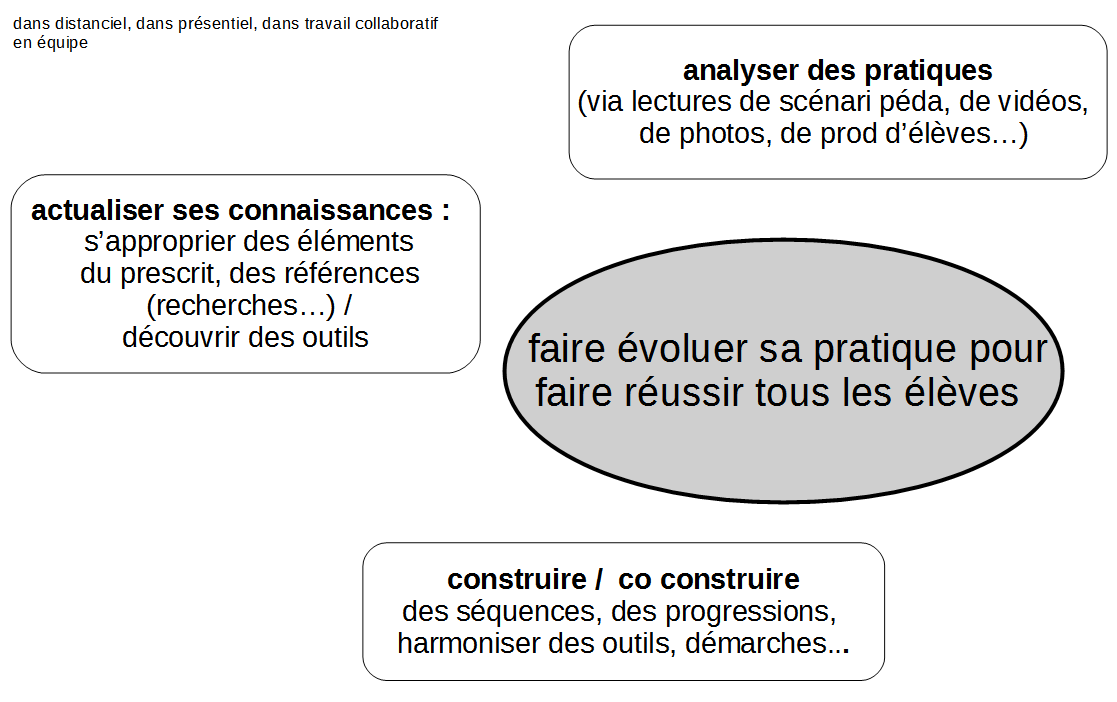 Thématique « Apprendre à comprendre »   	Quels objectifs ?Quels contenus, quelle organisation des temps du module ?Temps 1   distancieldates, durée :Temps 1   distancieldates, durée :Objectifs : Actualiser ses connaissancesen lisant (des extraits de textes institutionnels, des apports de recherches, des outils) en regardant des capsules vidéosProblématiser la complexité de l’activité de compréhension Les stratégies de mise en œuvre de l’activité de compréhensionPRENDRE CONNAISSANCE DES DIFFERENTS DOCUMENTS1/ Document EduscolPourquoi enseigner la compréhension de textes2/ Prendre connaissance des évaluations PIRLS3/ Les repères annuels :4/ les éléments du programme5/ Lire des extraits de la conférence de consensus de mars 2016 : « Lire, écrire, comprendre »6/ Lire des extraits de la conférence « différenciation »7/ Enseignement expliciteVoir doc « enseigner explicitement »8/ Télécharger le Prezi « la compréhension de lecture sur Eduscol »Il répertorie toutes les ressources disponibles. FAIRE PASSER AUX ELEVES L’EVALUATION« LA TARTE ANTI-ENNEMIE » Vous faites passer à vos élèves le test proposé en suivant les consignes.Vous répondez aux questions suivantes :Quelles sont les trois questions qui ont mis les élèves le plus en difficulté ?Quelles hypothèses faites-vous sur la non-réussite de vos élèves ? POUR SE PREPARER AU TEMPS DE PRESENTIEL- Essayer de synthétiser les informations dont vous aurez pris connaissance en vous appuyant sur les questions suivantes :  Quels enjeux (long terme) ?  Quels attendus ?Quelle(s) démarche(s) Quels principes didactiques ?Quelle organisation de son enseignement ? (progression, emploi du temps, outils (maitre, élèves), supports, types d'écrits , modalités de travail)Quelles activités proposer aux élèves ?Comment différencier, adapter ?Que faudrait-il éviter ?  